Күні: 19.03.2020
Пән: МАТЕМАТИКА
Тақырыбы: АҚША. ТЕҢГЕ
Сынып : 1 А
Мұғалім: Блалова Н. Ж.

Сабақтың басы:
Сәлеметсіздер ме балалар ?
--Балалар, бүгінгі сабағымыздың тақырыбы «Ақшаны – теңгені тану».-Сабақтың мақсаты: Монетаның не екенін білетін боламыз,монеталардың түрлерімен танысамыз.-Қалай ойлайсыңдар, бүгінгі сабақта не үйренеміз, не білеміз?-Дұрыс айтасыздар ақша санауды үйренеміз оның қажетін білетін боламыз. Теңгеміз 1995 жылы 15 қарашада ұлттық валютамызға айналысқа енгізілген екен. Әр елде өз ақшасы болады екен. 
Ақша –деньги-moneyБіздің еліміздің ақшасы қалай аталады?Ақша не үшін қажет?1-тапсырма .«Теңгенің орнын тап» ойыны- қандай монеталар жатыр?-Осы монеталарды алып өсу, кему ретімен орналастырып көрейік. МЫСАЛЫ: 1 тг, 2 тг,....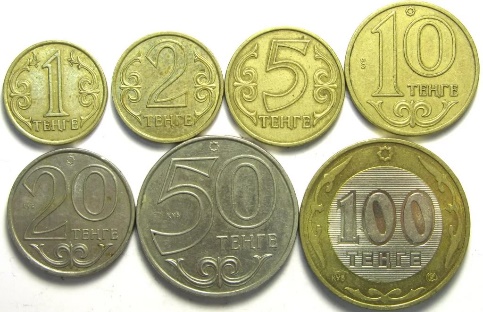 Дескриптор:Монеталарды өсу ретіменорналастырады,Монеталарды кему ретімен орналастырады.2-тапсырма 
Берілген монеталардың құнын салыстырыңыз, >, <, = таңбаларының тиістісін  қойыңыз.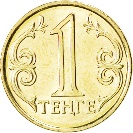 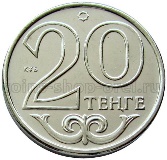 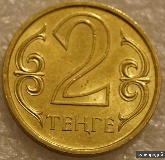 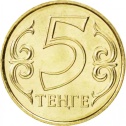 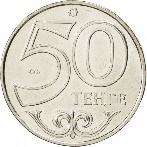 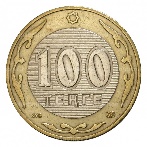 Дескриптор: Екі монетаның құнын салыстырады.Бірнеше монетаның құнын салыстырады.>, <, = таңбаларын дұрыс қояды.3-тапсырма (Т) «Дүкенші» ойыныБалмұздақтың бағасы 25тг, сусын 30 т тұрады. Берілген соманы 1 тг, 2 тг, 5 тг, 10 тг, 20 теңгелік монеталарды қолданып, әр түрлітәсілмен жинаңыз.Дескриптор:Құны әр түрлі монеталарды қолданана отырып, қажетті соманы түрлі тәсілмен жинақтайды.Мысалдар келтіреді, дәлелдейді, қорытынды жасайды.4-тапсырма  Есепті шығар
1 тг+2 тг=
50 тг+1 тг=
100 тг-20 тг=
5 тг+5тг+10 тг=
10 тг-5 тг-1 тг=
100 тг-50 тг=
5 тг+1 тг+2 тг=